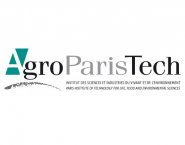 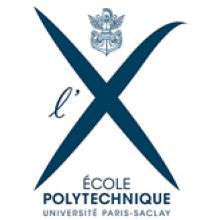 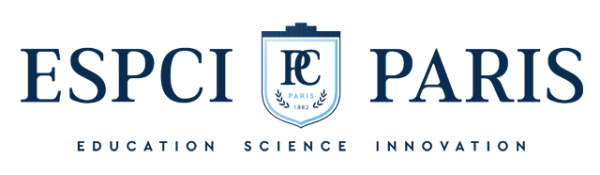 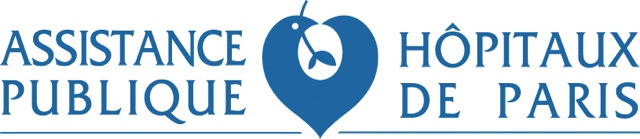 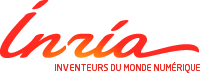 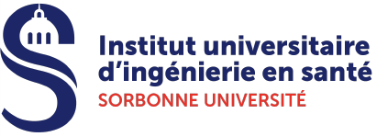 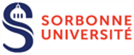 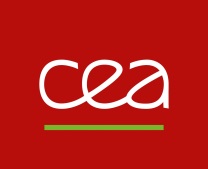 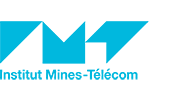 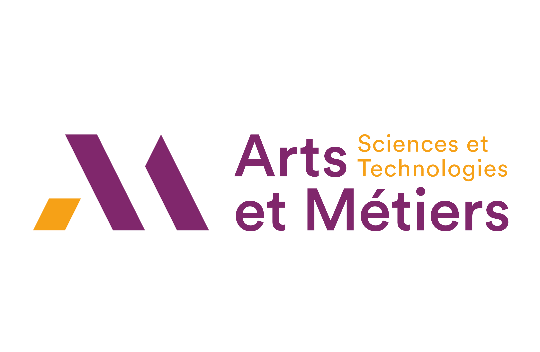 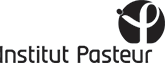 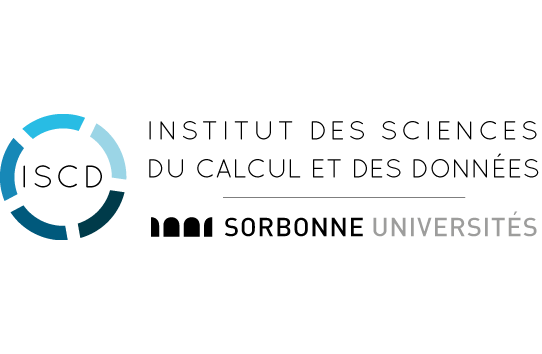 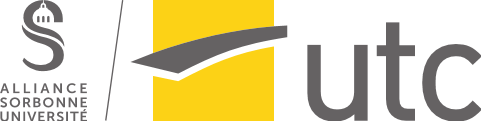 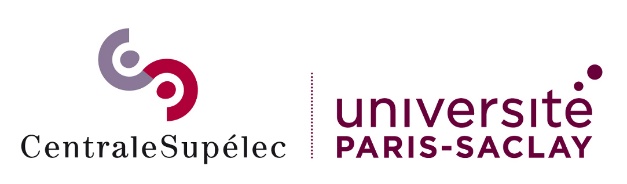 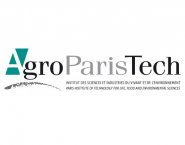 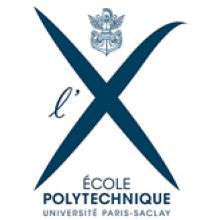 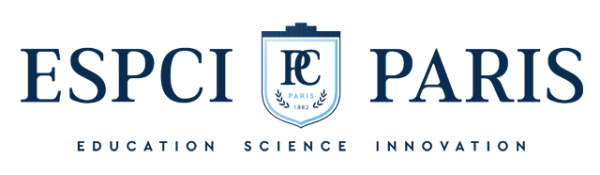 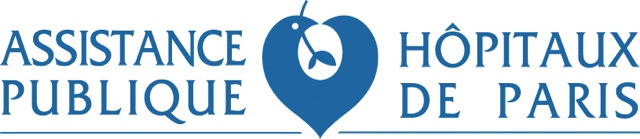 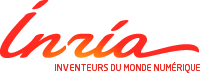 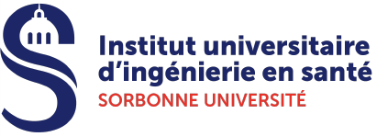 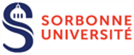 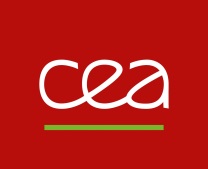 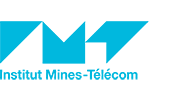 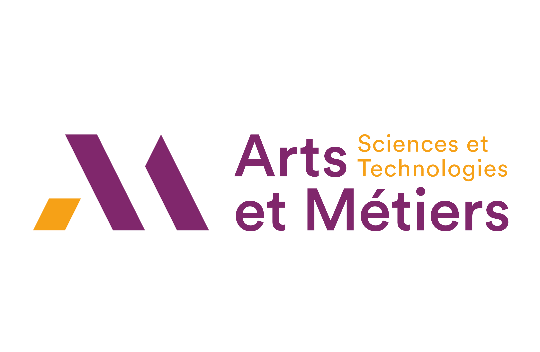 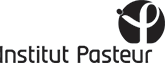 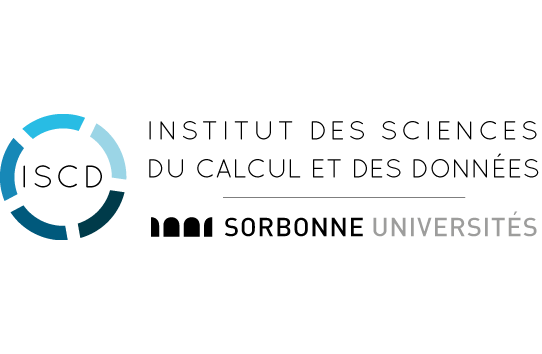 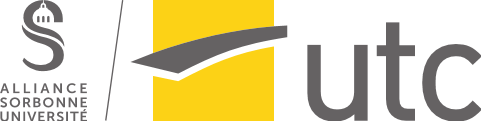 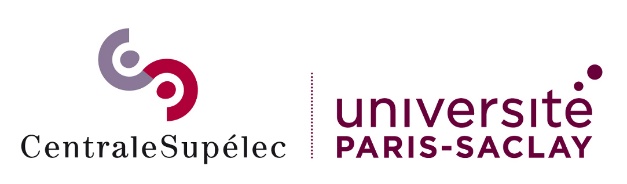 Appel à candidatures Postes d’Accueil 2020AgroParisTech, Arts et Métiers ParisTech, CEA, CentraleSupelec, Ecole Polytechnique, ESPCI Paris, INRIA, Institut Mines-Télécom, Institut Pasteur, LabEx Lermit, Sorbonne Université, Institut d’Ingénierie en Santé, Institut des Sciences du Calcul et des Données, Université de Technologie de Compiègne,    AP-HP Postes d’accueil pour Assistants Hospitalo-Universitaires, Chefs de Clinique Assistants, Praticiens Hospitaliers Contractuels et Praticiens HospitaliersDe quoi s’agit-il ?L’appel à candidatures Postes d’accueil de la DRCI est un appel à candidature interne à l’institution, non thématisé scientifiquement. Il permet à un professionnel de l’AP-HP d’effectuer pendant 1 à 3 ans un travail de thèse / une activité de recherche dans l’un des 12 laboratoires partenaires du dispositif Postes d’accueil.Il contribue au transfert de connaissances entre les équipes et à la création de synergies. Il constitue souvent l’amorce de relations partenariales qui se poursuivent entre les équipes par un enrichissement réciproque.Qui peut en bénéficier ?Les hospitaliers de l’AP-HP qui sont au 1er novembre de leur prise de poste :AHU,CCA,PHC,PH.Quelle est la durée et la quotité du temps consacré?Le poste d’accueil est d’une durée de 1 an renouvelable :1 fois, sous réserve de l’évaluation favorable du jury au regard de l’avancement du projet ;2 fois, sous réserve de l’évaluation favorable du jury au regard de l’avancement du projet pour ceux en partenariat avec l’Institut Pasteur, l’Ensam et l’Inria.Le contrat est toujours annuel, sa reconduction pour une deuxième et/ou une troisième année n’est pas automatique. Elle est conditionnée à évaluation annuelle favorable lors du jury qui évalue l’avancement du projet de recherche. Les critères de sélection des candidats sont les suivants : qualité scientifique du projet présenté et faisabilité dans le laboratoire d’accueil cursus du candidat et projet professionnel envisagé après le poste d’accueil Le poste d’accueil est effectué :A temps plein pour les AHU et  CCA ; A mi-temps pour les PH et PHC (modulable sous réserve de l’accord du chef de service et du laboratoire partenaire) ;Gestion des « Postes d’accueil » en pratiqueJuryLa sélection des candidatures est effectuée (après expertises externes) par un jury, présidé par le Pr. Bruno RIOU, composé de représentants des organismes partenaires et de membres du bureau de la Commission d'Expertise Scientifique de l’AP-HP. 15 candidats maximum seront sélectionnés (renouvellements compris).La DRCI informe le GH et le lauréat du poste d’accueil de l’avis favorable du jury, précisant les étapes à venir, et les échéances.Un contrat individuel tripartite est signé pour chaque lauréat par l’organisme partenaire, la DRCI et le lauréat.Financement :  L’AP-HP et les partenaires cofinancent, à part égales la réalisation du Poste d’Accueil :des lauréats contractuels (AHU, CCA) ;des remplaçants des lauréats (PH/PHC) ;Selon les modalités décrites ci-dessous :Calendrier annuel de l’appel à candidatures Postes d’accueil :Le 09 mars 2020 : date limite du dépôt des candidatures Printemps: sélection des experts et des référents scientifiques pour l’analyse des dossiers En juin : auditions des candidats Début juillet : résultatsPendant l’été : signature des contrats DRCI/partenaire/lauréat Septembre - octobre : présentation des projets des lauréats des 3 appels à candidatures organisés par la DRCI (poste d’accueil, recherche paramédicale et sage-femme)1er novembre 2020 : début du Poste d’accueil au sein du laboratoire d’accueil Les partenaires :Une unité mixte de-recherche d’AgroParisTech Un laboratoire de recherche d’Arts et Métiers ParisTech Une équipe  de recherche du CEA : domaines recherche sante-sciences-du-vivant. Un  laboratoire de recherche de CentraleSupelec Un laboratoire de recherche de l’Ecole Polytechnique Une unité mixte de recherche de l’ESPCI ParisUne équipe de recherche de l’INRIA structures-de-recherche/rechercher-une-équipeUne équipe de recherche de l’Institut Mines-Télécom : Laboratoires santé IMT Une équipe de recherche de l’Institut Pasteur Une équipe  de recherche de Sorbonne Universités: structures-de-rechercheAvant toute soumission merci de prendre contact avec Christine Boutet : 06 14 63 02 82  		christine.boutet@sorbonne-universite.fr Une unité de recherche de l’Université de Technologie de Compiègne (UTC)Contacts: Documents à joindre - impérativement - au dossier de candidature :Copie du diplôme de docteur en médecine ou pharmacie ou odontologie Copie du diplôme de master2 recherche,  Copie du DES Curriculum Vitae du candidat(e) :  cursus hospitalier, activités antérieures de recherche joindre une liste des principales publications (revues à comité de lecture) Lettre de motivation Lettre d’accord du responsable scientifique du laboratoire d’accueil Lettres d’accord du chef de pôle et du chef de servicePour les CCA : accord écrit du Doyen acceptant le renoncement au poste de CCA du candidat si lauréat (le lauréat étant recruté sur un poste de PATT par la DRCI pendant ce laps de temps)      Préparation du dossier de demande/réponse : Nommer votre dossier (uniquement au format Word) selon le modèle suivant : accueil20_Nom_AAAAMMJJ : la date est celle de la dernière modification du dossier  Préparer un Zip du même nom que votre dossier (accueil20_Nom_AAAAMMJJ.zip) Le dossier de candidature dûment rempli est à adresser par courriel au plus tard le 09 mars 2020 en mentionnant en objet du mail «accueil120_Nom» avec accusé de réception à  Pour l’AP-HP à marie-agnes.lefevre@aphp.fr   Pour l’institut ou organisme ou grande école auxquels est affilié le laboratoire d’accueil du candidat :        aux personnes contact concernées Cf. supra    Liste des expert(e)s francophones, idéalement hors hexagone, non partie prenante dans la réalisation de votre projet que vous proposez pour l’évaluation de votre candidatureIl sera demandé explicitement aux expert(e)s sollicité(e)s de s’engager sur l’honneur quant à leur absence de conflits d’intérêt avec le projet proposé.  Si vous souhaitez récuser un expert, indiquez-le en spécifiant le(s) motif(s) : Dossier de candidature Nom :					Prénom :Né(e) le : 					Nationalité :Adresse personnelle : Numéro de téléphone : 			Portable : E-mail :       Spécialité :       Date de validation du mémoire de spécialité :      - CCA	date de nomination :	date de fin de clinicat :      - AHU	date de nomination :      Date d’obtention du Master 2 filière recherche :	 Statut au 01/11/2020 : 	- N° d’inscription à l’Ordre dont vous dépendez :	- N° APH :SERVICE ACTUEL A L’AP-HP (DERNIER STAGE D’AFFECTATION)DMU (intitulé) : 	 	 	 	- Chef de DMU :  Service : 	 	 	 	 	- Chef de Service :  Hôpital : 	 Groupe hospitalier :  Hôpital et/ou service si différent prévu au 1er novembre 2020 :LABORATOIRE DE RECHERCHE OU SERA REALISE LE PROJETLaboratoire d’accueil :  □ AgroParisTech     □ Arts et Métiers ParisTech     □ CEA     □ CentraleSupelec    □ Ecole Polytechnique    □ ESPCI ParisTech     □ INRIA    □ Institut Mines –Telecom    □ Institut Pasteur     □ Institut des Sciences du Calcul et des Données    □ Institut Universitaire d’Ingénierie en Santé      □ UTC         Intitulé de l’unité : 	 Laboratoire de recherche : Nom du directeur du laboratoire d’accueil :Adresse :  Téléphone :  	                      email :  Intitulé du projet de recherche : Acronyme si existant : Demande de renouvellement :	□ oui    □ non (Si oui, se référer à la page 10)RESUME STRUCTURE DU PROJET (501 mots maximum) Projet de recherche détaillé, 5 pages minimum, sans la bibliographie - Situation du sujet et bibliographie  - Objectifs du projet 3- Stratégie d’analyse statistique utilisée avec justification obligatoire du nombre d’échantillons ou de patients   nécessaire Garant de la qualité méthodique du projet : nom, prénom, fonction, organisme d’appartenance 4 - Eléments de faisabilité, justification de l’adéquation entre le laboratoire d’accueil et le projet de recherche proposé Coût global du projet ainsi que les modalités de son financement :  Pour les projets de recherche clinique, préciser également : - Quelles sont les pathologie(s) investiguée(s) ainsi que la fréquence de cette (ces) pathologie(s)  - : 	 					fréquence :  - : 	 					fréquence :  Indiquer quel est le recrutement des patients dans l’indication(s) clinique(s) à l’étude au cours de l’année précédente dans les 3 centres participants les plus importants :  - Programme de travail et échéancier précis du projet - Résultats attendus et perspectives :  - Eléments de propriété intellectuelle Il est conseillé de vous rapprocher du pôle Transfert et Innovation de la DRCI www.ottpi.aphp.fr et des structures de valorisation des organismes concernés Brevets possédés relatifs au projet proposé (si disponibles : copie des dépôts et rapports de recherche des brevets). Structure et valorisation sollicitée et nom de votre interlocuteur. Indiquez quels sont les principaux brevets existants dans le champ d'investigation de votre projet de recherche, en utilisant les bases de données gratuites : https://register.epo.org/regviewer     https://patentscope.wipo.int/search/en/search.jsf https://patents.google.com/  PROJET PROFESSIONNEL ENVISAGE DU CANDIDAT AU DECOURS DU POSTE D’ACCUEIL POUR LES DEMANDES DE RENOUVELLEMENT :→ Transmettre uniquement un état d’avancement détaillé, 4 pages minimum du projet ainsi que la mise à jour de la page 7  Avec notamment éventuelles difficultés rencontrées, éventuelles modifications apportées au projet, échéancier précis du projet pour l’année faisant l’objet de la demande de renouvellement, communications  publications, dépôt de brevets, financements obtenus, …Statut « initial »du lauréatStatutTemps dansLe laboratoire d’accueilPoste proposépar l’hôpital de rattachement dans lecadre du Poste d’accueilPersonnelsnon titulairesAHUTempspleinRecrutement en CDD surun financement correspondant à unposte de PATT 1er échelonPersonnelsnon titulairesCCATempspleinRecrutement en CDD surun financement correspondant à unposte de PATT 1er échelonPersonnelsnon titulairesPHCMi-tempsContrepartie financière équivalente à un poste à mi-temps de PHC 1er échelon, à utiliser librement pour du temps médical en remplacement du lauréat.Maintien du salaire du lauréat par le GHPersonnels titulairesPHMi-tempsContrepartie financière équivalente à un poste à mi-temps de PHC 1er échelon, à utiliser librement pour du temps médical en remplacement du lauréat.Maintien du salaire du lauréat par le GHAgroParisTech Thierry DORETel : 01 45 49 88 53  thierry.dore@agroparistech.fr  AP-HP Margaux BOITARDTél : 01 40 27 18 09  margaux.boitard@aphp.fr Marie-Agnès LEFEVRE Tél : 01 44 84 17 69  marie-agnes.lefevre@aphp.fr Arts et Métiers ParisTech Philippe ROUCH Tél : 01 44 24 63 64 philippe.rouch@ensam.eu   CEA Philippe HANTRAYETél : 01 46 54 83 67 philippe.hantraye@cea.fr  CentraleSupelec Evren SAHIN Tél : 06 09 31 70 74 evren.sahin@ecp.frEcole Polytechnique Jean-Marc STEYEART Tél : 06 73 44 76 54 steyaert@lix.polytechnique.frESPCI ParisTech Régis ROSMADE Tél : 01 40 79 59 30 regis.rosmade@espci.frINRIA Hugues BERRY04 72 43 75 01hugues.berry@inria.frInstitut Mines-Telecom  Juliette LEBRETON Tel : 01 45 81 75 19 juliette.lebreton@mines-telecom.frInstitut Pasteur  Geneviève MILON Tél : 06 70 81 89 69  geneviève.milon@pasteur.fr Clémentine SCHILTE Tel : 01 45 68 80 99 clementine.schilte@pasteur.fr  Institut des Sciences du Calcul et des Données Christine BOUTET-RIXE Tél : 06 14 63 02 82 christine.boutet@sorbonne-universite.frInstitut des Sciences du Calcul et des DonnéesPascal FREYTel : 01 44 27 51 02pascal.frey@sorbonne-universite.fr     UTCSofiane BOUDAOUD03 44 23 79 29sofiane.boudaoud@utc.frNom PrénomTitre Adresse professionnelle Domaines d’expertise  Adresse électronique Nom PrénomService Adresse professionnelle Motif :  (e. g. : atrabilaire) Centres Recrutement année 2019